PHYLUM PORIFERA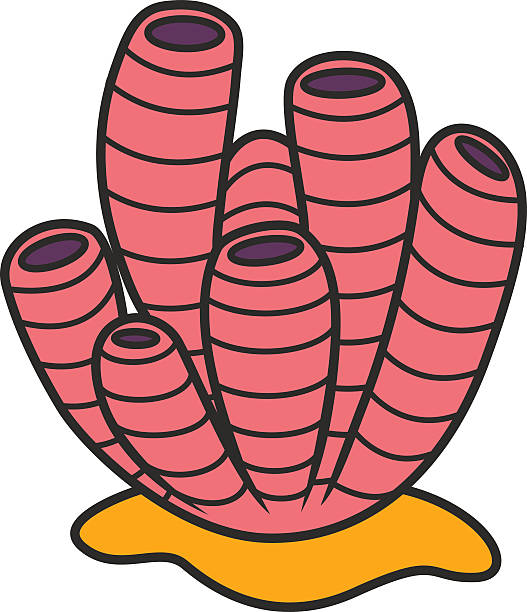 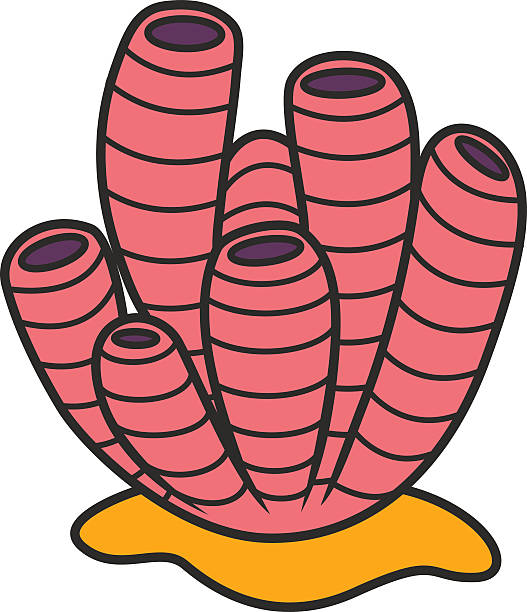 “pore bearers”asymmetricalsessilefilter feederscan reproduce asexually by budding and sexually by producing both sperm and eggs (hermaphrodites)PHYLUM CNIDARIA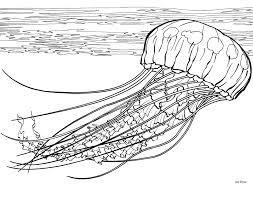 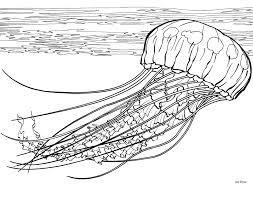 radial symmetrystinging cellstwo tissue layers (both endoderm and ectoderm)one body openingPHYLUM PLATYHELMINTHES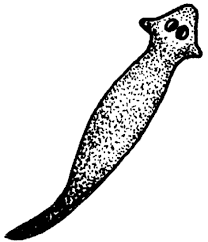 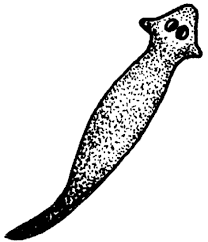 bilateral symmetrythree tissue layers (endoderm, ectoderm, mesoderm)asexual reproduction by regeneration and sexually by producing sperm and eggs (hermaphrodites)one body openingworms that are completely flatPHYLUM NEMATODA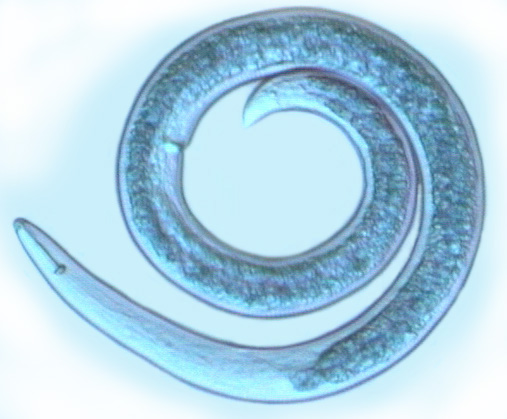 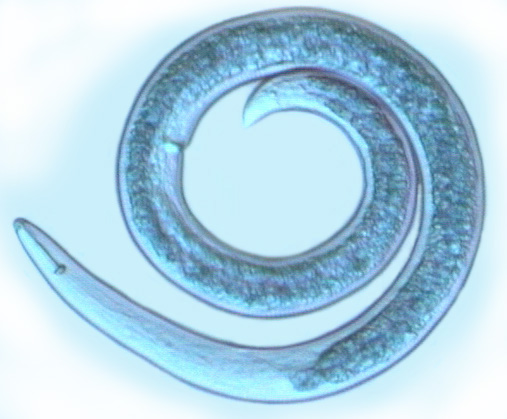 bilateral symmetryroundworms2 body openingsall members are parasitichookworms, pinwormsPHYLUM ANNELIDA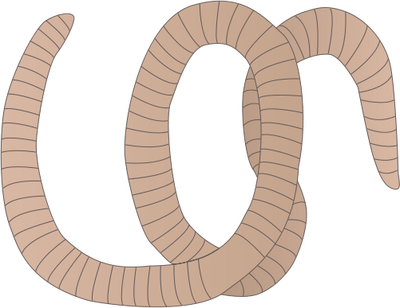 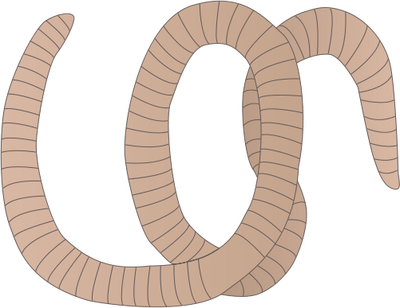 bilateral symmetrysegmented worms2 body openingsfirst group to have a coelom (body cavity)PHYLUM MOLLUSCA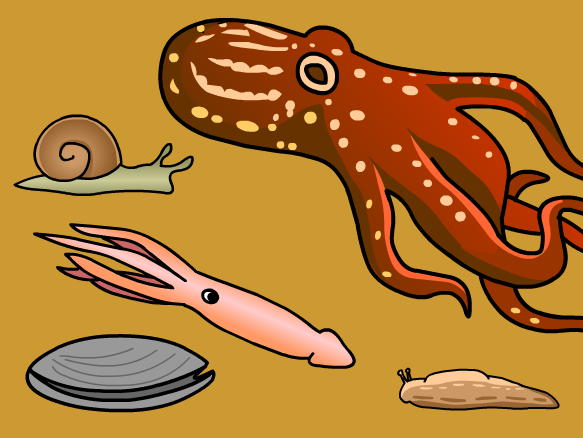 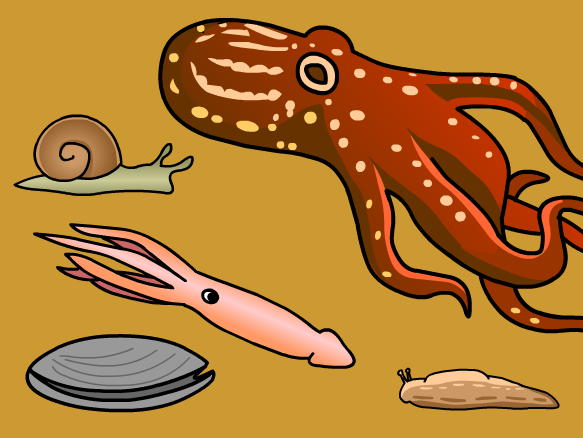 characterized by a muscular footbilateral symmetrymay have an internal or external shellPHYLUM ARTHROPODA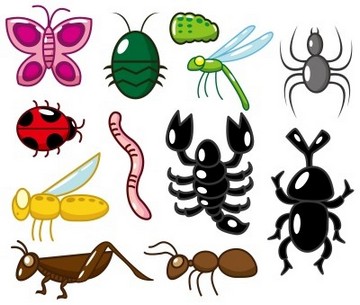 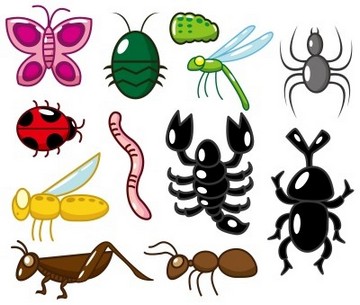 jointed appendagesexoskeletonmust molt to growbilateral symmetryPHYLUM ECHINODERMATA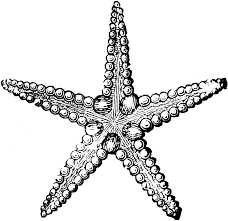 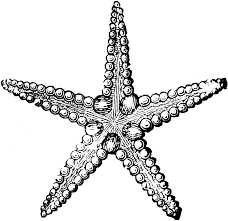 spiny skinradial symmetryendoskeletonwater vascular systemasexual reproduction by regeneration and sexual reproduction by producing 